Ecrire un programme sous pythonqui demande la taille (en mètres) et la masse (en kg) d’un individu et lui renvoie sa masse IMC avec un petit commentaire :Si l’indice IMC est inférieur à 25, le commentaire pourra être : « vous n’êtes pas en surpoids »sinon le commentaire pourra être : « vous êtes en surpoids ».Cet algorithme utilisera 3 variables :masse (à transformer en "float"),taille (à transformer en "float"),IMC =	masse	taille×taillleAmélioration n°1 :Initialiser la masse à -1 et la taille à -1 et intégrer les questions sur la masse et la taille dans une boucle non bornée qui répète la question tant que la réponse est incohérente.Amélioration n°2	si l’indice IMC est inférieur à 18,5, l’individu est considéré comme « maigre ». Prendre en compte cette information dans les messages.Écrire un programme sous pythonqui, à chaque fois qu’on saisit en entrée 5 notes sur 20, affiche en sortie la moyenne de ces cinq notes.Cet algorithme utilisera au moins les deux variables suivantes :la variable notela variable moyAmélioration n°1 :il est possible de n’utiliser que 2 variables en utilisant au bon endroit l’instruction :note=note+float(input("Entrer une note : "))Amélioration n°2 :on souhaite maintenant rentrer autant de notes que l’on veut. Comment faire ?Amélioration n°3 :	on souhaite que l’utilisateur rentre les notes à partir du message suivant : "Taper une note ou -1 pour terminer"Écrire un programme sous pythonpermettant de créer la spirale ci-dessous.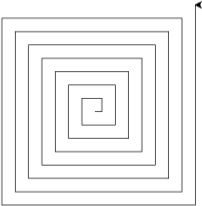 Elle est composée de 30 segments. Le premier segment mesure 10 pixels.Exercice :L’algorithme ci-dessous permet de lancer un dé à 6 faces 50 fois et d’afficher les résultats :from random import *for lancer in range (50) : 	print("lancer n°",lancer,":",randint(1,6))Modifier cet algorithme (en gardant le même dé et le même nombre de lancers) pour qu’il affiche le nombre de fois où le 1 est sorti.Amélioration :Faire varier le nombre n de tirages et vérifier si la fréquence de sortie du 1 reste dans l’intervalle deA chaque fois que l’on tourne à gauche, le côté du segment augmente de 10 pixels.Remarque : la première ligne de votre programme intégrera le module « turtle » permettant le dessin :from turtle import *Les instructions utiles :forward(longueur) : pour avancer de la longueur souhaitée en pixels.left(90) : pour tourner à angle droit sur la gauche.fluctuationp− 1 ; p+ 1√(n)	√(n)